Sommerkirka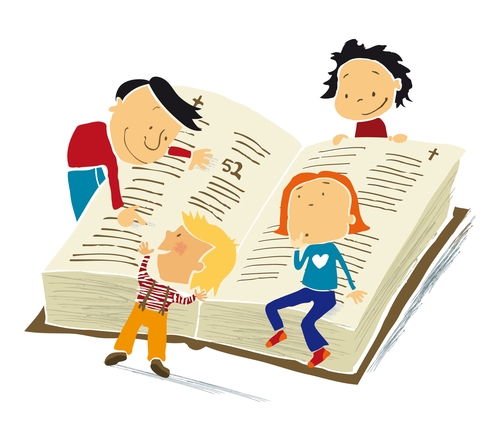  Jesus fortellerSommerkirkaUtviklet i samarbeid mellom Elverhøy, Tromsø og Grønnåsen menigheterDagansvarlig: SommerkirkaDagsplan onsdag 23.juni (se vedlegg 3)Dagansvarlig:  Sommerkirka Dagsplan torsdag 24.juni  (se vedlegg 4)Dagansvarlig:  Kl. Aktivitet09.00 -09.30InnsjekkingBetaling og registrering/T-skjorter09.00 -09.15Lekegrupper ute/inneBli-kjent-leker09.3009:50Morgensamling Velkommen Presentasjon av ledere SangInformasjon (Regler, dagsplan m.v)         Dagens tema:        Sennepsfrøet10.15Gruppevise samlinger m fokus på Sennepsfrøet11.30MatpakkelunsjBordvers: ”Thank the brow cow...”Saft/vannRydding12.00Fotografering12.10Fritt valg Gitar – lille menighetssalSmiing - uteOrgel – KirkerommetSolosang – møterommetFoto og film – overaltKlatring – hallenAlternativer: (om mange deltakere eller urolig gruppe/r): FotballUltimate frisbeeKubbSlengtau – ute13.00-1330Pause med frukt og saftRydding13.30-14.30Bibelquizløype i nærområdet14.30 – 15.00Fellessamling Sanger og informasjon om morgendagen15.00Henting av sommerkirkebarna 15.00-15.30Rydding og klargjøring til morgendagen15.30-16.00Evaluering og samtale i ledergruppa  Kl. Aktivitet09.00 -09.30InnsjekkingRegistrering og utdeling av navnelapper09.00 Lekegrupper ute/inne09.3009.50Fellessamling Velkommen SangInformasjon om dagen(Regler, dagsplan, )Dagens tema: Det bortkomne lammet     10.15Gruppesamlinger m fokus på lammet11.30MatpakkelunsjBordvers:   Brown CowSaft/vannRydding12.00Fritt valg Gitar – lille menighetssalSmiing - uteOrgel – KirkerommetSolosang – møterommetFoto og film – overaltKlatring – hallenAlternativer: (om mange deltakere eller urolig gruppe/r): FotballUltimate frisbeeKubbSlengtau – ute13.00-13.30Fruktpause13.3014:30Orgel og slåball 30 minX214.30 – 15.00Fellessamling Sanger og informasjon om morgendagen15.00Henting av sommerkirkebarna 15.00-1600Rydding og klargjøring til morgendagenEvaluering og samtaleKl. Aktivitet09.00 -09.30InnsjekkingRegistrering og utdeling av navnelapper09.00 Lekegrupper ute/inne09.3009.50Fellessamling Velkommen SangInformasjon om dagen(Regler, dagsplan, )Dagens tema: Jesus og den rike mannen10.15Gruppevise samlinger om Jesus og den rike mannen11.30MatpakkelunsjBordvers:   Brown CowSaft/vannRydding12.00Fritt valg Gitar – lille menighetssalSmiing - uteOrgel – KirkerommetSolosang – møterommetFoto og film – overaltKlatring – hallenAlternativer: (om mange deltakere eller urolig gruppe/r): FotballUltimate frisbeeKubbSlengtau – ute13.00-13.30Fruktpause13.3014:30Øving til foreldrefest14.30 – 15.00Fellessamling /foreldrefestVi viser frem det vi har lært og gjort disse tre dagene15.00Henting av sommerkirkebarna 15.00-1600Rydding Evaluering og samtale